.**16 count Tag on every rotation, except 1st rotation, and last rotation.#16 count intro to start on lyricsSequence: 32 - 32 - Tag A - 32 - Tag B - 32 - Tag A - 32 - Tag B - 32 - Tag A - 32[1-8] TRIPLE FWD, FULL CHASE TURN, ROLL BACK, TOUCH, ¼ SNAKE, TOUCH[9-16] SIDE, BEHIND, SIDE, CROSS ROCK, RECOVER, ¼ LEFT, ¼ LEFT BIG STEP, DRAG, BALL, CROSS, ¼ LEFT[17-24] TAP, TAP, TAP, STEP, COASTER STEP, ROCK, RECOVER, CROSS, BACK, ¼ RIGHT, CROSS, ¼ RIGHT[25-32] STEP, PIVOT ½, CAMEL WALK, TRIPLE FWD, STEP, PIVOT ¾Tag A: One wall pattern danced 3 times facing front and back walls at the end of 32 count base dance.[1-16] RUMBA BOX, ROCK, RECOVER, ½ RIGHT, STEP FWD, STEP, PIVOT, STEP/POP, STEP/POP[Tag B]: One wall pattern danced 2 times facing side walls at the end of 32 count base dance.[1-8] VINE RIGHT (BOUNCING SHOULDERS) WITH TUCK, ¼ LEFT, ¼ LEFT, BEHIND, SIDE, CROSS, a HITCH[9-16] ¼ LEFT, ¼ ROCK, RECOVER, CROSS, PUSH, SIDE, TOGETHER, FWD, STEP, SPIRALEnjoy! Copyright © 2015 Scott Blevins (scottblevins@me.com) All rights reservedAll video rights assigned to the ChoreographerDirty Work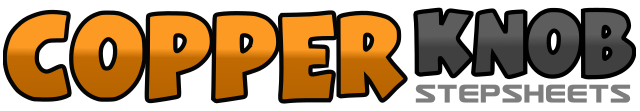 .......Count:32Wall:4Level:Intermediate.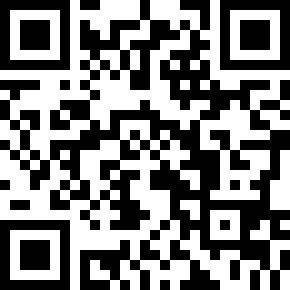 Choreographer:Scott Blevins (USA) - August 2015Scott Blevins (USA) - August 2015Scott Blevins (USA) - August 2015Scott Blevins (USA) - August 2015Scott Blevins (USA) - August 2015.Music:Dirty Work - Austin MahoneDirty Work - Austin MahoneDirty Work - Austin MahoneDirty Work - Austin MahoneDirty Work - Austin Mahone........1&21) Step R fwd; &) Step ball of L to R; 2) Step R fwd3&43) Step L fwd; &) Turn ½ right taking weight on R; 4) Turn ½ right stepping L back [12:00]5-65) Begin a body roll from top to bottom as you step R back; 6) Complete body roll touching L beside R7-87) Begin a snake as you turn ¼ left stepping L to left; 8) Complete snake touching R beside L [9:00]1&21) Step R to right; &) Step L behind R; 2) Step R to right3&43) Rock L fwd across R; &) Recover to R; 4) Turn ¼ left stepping L fwd [6:00]5-65) Turn ¼ left taking a big step with R to right; 6) Drag L to R [3:00]&7-8&) Step ball of L beside R heel; 7) Step R across L; 8) Turn ¼ left stepping L fwd [12:00]1&2&1) Touch R fwd toward 1 o’clock; &) Touch R beside L; 2) Touch R fwd toward 1 o’clock; &) Step R beside L3&4Coaster Step - 3) Step L back; &) Step R beside L; 4) Step L fwd5&6&5) Rock R fwd; &) Recover to L; 6) Step R back and across L; &) Step L back7&87) Turn ¼ right stepping R to right; &) Step L across R; 8) Turn ¼ right stepping R fwd [6:00]1,2,3,41) Step L fwd; 2) Turn ½ right taking weight on R [12:00]; 3) Step L fwd; 4) Lock R behind L and pop L knee5&6,7,85) Step L fwd; &) Step ball of R to L; 6) Step L fwd; 7) Step R fwd; 8) Turn ¾ left taking weight on L [3:00]1,2,3,41) Step R to right; 2) Step L beside R; 3) Step R back; 4) Hold5,6,7,85) Step L to left; 6) Step R beside L; 7) Step L fwd; 8) Hold1,2,3,41) Rock R fwd; 2) Recover to L; 3) Turn ½ right stepping R fwd; 4) Step L fwd5,6,7,85) Step R fwd; 6) Turn ½ left taking weight on L; 7) Step R fwd and pop L knee; 8) Step L fwd and pop R knee1,2,3,41-3) Vine right, R-L-R (Note: Bounce shoulders 1&2&3&); 4) Tuck L knee in towards R knee touching L and looking right.5,6&75) Turn ¼ left stepping L fwd; 6) Turn ¼ left stepping R to right; &) Step L behind R; 7) Step R to right&a8&) Step L across R; a) Tiny hop on R to right; 8) Bring L foot beside right calf1,2&31) Turn ¼ left stepping L fwd; 2) Turn ¼ left rocking R to right; &) Recover to L; 3) Step R across L4,5&64) Step back on L pushing hips back; 5) Step R to right; &) Step L beside R; 6) Step R fwd7-87) Step L fwd prepping for right turn; 8) Full spiral turn to right, weight on L